Grammar Lesson Plan                                                                                                                                                            7/03/2015WORKSHEET 1Fill in the blanks according to situations.* Situation 1 : She always wears a yellow hat and a yellow shirt.  - __________________________________________* Situation 2 : She always wears yellow clothes, she drives a yellow car.- ____________________________________________* Situation 3 : She always wears yellow clothes, she drives a yellow car, and lives in a yellow house surrounded by yellow flowers.- ____________________________________________Worksheet 2☞ Choose the best way to complete each sentence. Discuss the reasons for your choice with partner. 1. A : Where’s Rose?    B : I’m not sure. She ________________ in the library.             ○ is                 ○ might be          ○ must be2. A : My daughter just got a scholarship to Standford!    B : You ______________ be very proud of her.○ could                 ○ might            ○ must3. A : How does Sheila get to school?    B : I don’t really know. She ______________ the bus.○ might take                 ○ takes          ○ must take4. A : Can I speak to Professor Carroll?    B : Sorry, she doesn’t have any more classes today, so she ___________ at home.○ must be                 ○ might be          ○ will be5. A : Have you heard? Bira failed the final exam.    B : Oh, he __________ feel terrible.○ must                 ○ must be          ○ is6. A : I like animals.    B : You __________ raise a dog at home.○ must be                ○ may                 ○ will7. A : Can I help you? I think you ___________ need a help.    B : Oh, thank you. I’m really busy now.○ must               ○ could          ○ may be8. A : How much is it?    B : I’m not sure, but I think it __________ about $ 10○will be                       ○ must be          ○ could beWorksheet 3Please complete sentences and discuss with your partner1. A : Where’s mike? Is he at lunch?B : I don’t know. He ____________2. A : Do you know if he speaks Turkish?    B : Yes, he _____________. He lived in Turkey for ten years.3. A : Do you think she has time in this afternoon?    B : I’m not sure, maybe she ______________ . You can ask her.4. A : There are 4 members of my family. My parents, my older brother and me.    B : You ___________ the youngest. 5. A : He is very handsome and rich. I like him.    B : But, I don’t like him. He always bullies classmates. He __________ be bad.Worksheet 4Without asking, you will guess who your partner isAfter finishing it, write a letter to you partner with what you guessed.SOS ACTIVITY    Acting classMaterials: Index cardsInstruction : Review a pharse or sentence that you want  students to remember.Have index cards with the words “loudly, whispering, singing, monotone, screming, fast, slowly,In a deep voice, in a high voice”.Students choose a card and repeat the phrase/sentence as it dictates on their chose card.This builds vacabulary. Choose words accordingly to appropriate levels.Eliciting material (pictures)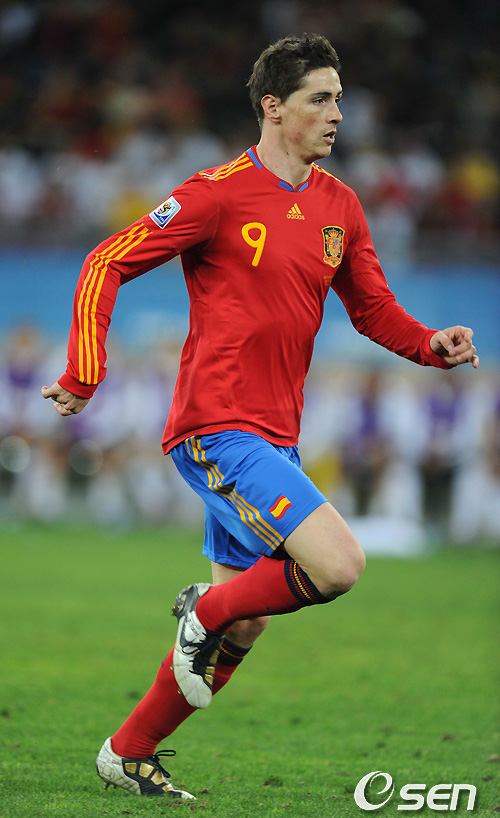 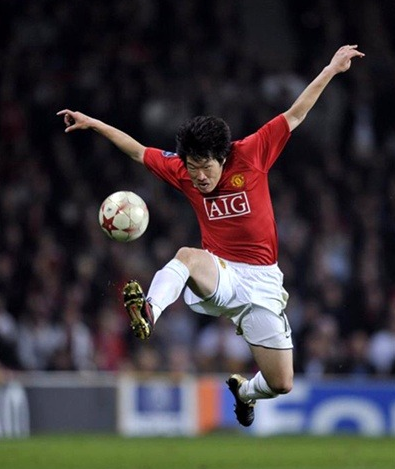 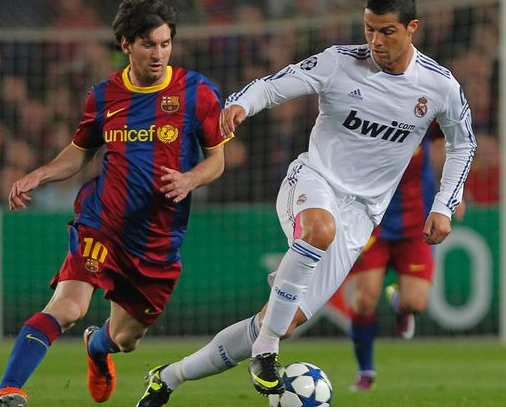 Topic: Modals of  possibility ( Might, May, Could and Must)Topic: Modals of  possibility ( Might, May, Could and Must)Topic: Modals of  possibility ( Might, May, Could and Must)Topic: Modals of  possibility ( Might, May, Could and Must)Topic: Modals of  possibility ( Might, May, Could and Must)InstructorLevelAgeNumber of students LengthJeonghyun (Sally) SeoUpper beginnerHigh school student750 minutesMaterials:Whiteboard, markers, pens8 copies of worksheet #1~4SOS activity  materialAimsTo learn when and how  to use guessing expression ( could, might, may, must)To be able to tell how certain about somethingTo improve speaking skills by discussing with classmatesTo Practice listening skills by listening to the teacherLanguage skills:Speaking: Verbally sharing opinionsListening: Listening to classmates and teacher’s instructionWriting:  filling and completing worksheet.Language systems:Grammar: Modals of  possibility ( Might, May, Could and Must)Phonology: students focus on accurate pronunciation to ensure successful communication during discussionFunction: To understand the article and follow up questions in the worksheetsDiscourse: communication with classmatesAssumptions:Students know about modal verbs like “can”, “will” and etc.Students are familiar with drilling of substitution table.Anticipated Errors and Solutions:-Students may have difficulties in understanding the meaning of modal verbs more examples and activities-The main activity may finish earlier than expected review the topic and get feedback from studentshave SOS activity preparedReferences: http://Google.com/searchNotes: Students must be monitored during activities. Give clear direction and instruction before each activity is carried on.Ensure students know the usage of Modals of possibility by asking concept check questions.Pre-task:  WarmerPre-task:  WarmerPre-task:  WarmerPre-task:  WarmerPre-task:  WarmerAims: Understand Modals of  possibility ( Might, May, Could and Must)Aims: Understand Modals of  possibility ( Might, May, Could and Must)Aims: Understand Modals of  possibility ( Might, May, Could and Must)Materials: Photos, worksheetMaterials: Photos, worksheetTimeSet UpStudent Student Teacher 5minWhole classStudents will guess the modal verbs through 3 photosStudents will guess the modal verbs through 3 photosGreetingsElicit through photosCCQ10minWhole classStudents listen, take notes and practice.Students listen, take notes and practice. Explain about modal verbs of possibility.Drilling with substitutionTable. ( work sheet 1)CCQNotes:Notes:Notes:Notes:Notes:Task preparation: Do worksheetsTask preparation: Do worksheetsTask preparation: Do worksheetsTask preparation: Do worksheetsTask preparation: Do worksheetsAims : To learn usage of Modals of  possibility ( Might, May, Could and Must)Aims : To learn usage of Modals of  possibility ( Might, May, Could and Must)Aims : To learn usage of Modals of  possibility ( Might, May, Could and Must)Materials: Worksheet 2,3 Paper and PencilMaterials: Worksheet 2,3 Paper and PencilTimeSet UpStudent Student Teacher 5minIndividualThen,  3 groupsStudents do worksheet and discuss with partnersStudents do worksheet and discuss with partnersGive instructionHand out Worksheet 2.ICQMonitorCheck answers5min3 groupsStudents do worksheet and discuss with partnersStudents do worksheet and discuss with partnersGive instructionHand out Worksheet 3.ICQMonitorCheck answers10min3 groupsStudents draw 5 things (anything) and show them to partner. They can guess and discuss.Students draw 5 things (anything) and show them to partner. They can guess and discuss.Give instructionICQMonitorNotes:  Teacher prepare drawing and demonstrate with one student before activityNotes:  Teacher prepare drawing and demonstrate with one student before activityNotes:  Teacher prepare drawing and demonstrate with one student before activityNotes:  Teacher prepare drawing and demonstrate with one student before activityNotes:  Teacher prepare drawing and demonstrate with one student before activityTask realisation: writing a letterTask realisation: writing a letterTask realisation: writing a letterTask realisation: writing a letterTask realisation: writing a letterAims: To have student debate over ChristmasAims: To have student debate over ChristmasAims: To have student debate over ChristmasMaterials :Worksheet 4, Paper, pencilsMaterials :Worksheet 4, Paper, pencilsTimeSet UpStudent Student Teacher 12 min3groupsStudent will guess about partner per worksheet 4  and write a letter to each other Student will guess about partner per worksheet 4  and write a letter to each other Set up taskGive instructionICQMonitorNotes: Notes: Notes: Notes: Notes: Post task: Home work and feedbackPost task: Home work and feedbackPost task: Home work and feedbackPost task: Home work and feedbackPost task: Home work and feedbackAims: To confirm understanding Aims: To confirm understanding Aims: To confirm understanding Materials: Materials: TimeSet UpStudent Student Teacher 1minWhole classStudents give feedback about usefulness of classStudents give feedback about usefulness of classElicit feedback2 minWhole classStudent will guess about teacher and write 5 sentences as  a homework  Student will guess about teacher and write 5 sentences as  a homework  Assign homeworkNotes:Notes:Notes:Notes:Notes:SheCouldLike yellowShemightLike yellowShemayLike yellowShemustLike yellowSheCouldbea nurseShemightbea doctorShemaybea studentShemustbea fan of BigbangNameBoy/girl friendLikes and InterestsFamily and FriendsHabitsFuture planAnything elseLess than 50% certain90 % certain100% certain